Cedr – moc znana od wiekówCedr to jedno z najpiękniejszych i największych drzew Syberii. 
To wiecznie zielone drzewo, żyjące kilkaset lat, jest uważane za potężne źródło energii.Zahartowany w surowym północnym klimacie, może żyć nawet 500 lat.Od niepamiętnych czasów mieszkańcy tajgi darzyli to drzewo ogromnym szacunkiem, mówili o nim, że "żywi i leczy".Syberyjski cedr jest potężnym magazynem, kumulującym naturalną biologiczną energię słońca, wody, powietrza i ziemi, którą oddaje nam w postaci uzdrawiającej siły.Lecznicze właściwości cedru syberyjskiego są znane od stuleci.Mieszkańcy Uralu, Syberii, Europejskiej Północy znali lecznicze właściwości cedru i przez całe wieki wykorzystywali go w leczeniu wielu niedomagań.Potężne cedry zawsze ofiarowały człowiekowi nieocenione i niedające się z niczym porównać bogactwo – zdrowie oraz fizyczną i duchową siłę.Tokpol Sp. z o.o.Info@cedrowefitobeczki.euwww.cedrowefitobeczki.euTel: 600 355 959Tokpol sp. z o.o. posiada pełny zestaw certyfikatów wymaganych do dystrybucji cedrowych saun w krajach Unii Europejskiej.Cedrowe mini- sauny z Ałtaju już w Polsce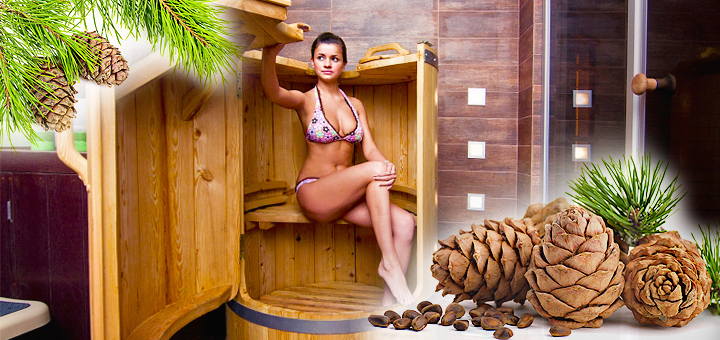 Kompleksowa odnowa biologiczna i relaks na 1 m2 !Cedrowe mini sauny (fito-beczki) są produkowane na Ałtaju z drzewa 300-letnich syberyjskich cedrów, słynącego z legendarnych właściwości leczniczych i energetyzujących.Najważniejsze korzyści przy regularnym korzystaniu z cedrowej beczki to:skuteczny detox organizmuneutralizacja zespołu chronicznego zmęczeniapomoc przy bólach reumatycznychefektywne wspomaganie procesu odchudzania poprzez poprawę przemiany materiiefekt „aksamitnej skóry”, często już po pierwszej sesji; przeciwdziałanie cellulitowiusuwanie napięcia i szybkie przywracanie sił witalnychszybka pomoc przy przeziębieniach i chorobach górnych dróg oddechowychMieszkańcy Syberii już od wielu stuleci korzystają z cedrowych fito-beczek, jako uniwersalnego środka terapeutycznego. Podobnie jak w zwykłej saunie podwyższona temperatura zwiększa wydzielanie potu, co prowadzi do detoksykacji organizmu. Jednak według syberyjskich przekazań ponad 80% zdrowotnego efektu osiąganego podczas procedur w cedrowych fito-beczkach bazuje na wyjątkowych właściwościach cedru i jego szczególnej energetyce. Dobrodziejstwami cedrowej fito-beczki może cieszyć się każdy, nawet codziennie.  Także dzieci, ludzie starsi oraz większość osób mających przeciwwskazania do przebywania w łaźni lub saunie (głowa pozostaje podczas seansu w beczce na zewnątrz, maksymalna temperatura +49 stopni C).Cedrowa fito-beczka ogrzewana jest wytwornicą pary umieszczoną na zewnątrz.  Beczkę można ustawić w każdym pomieszczeniu bez żadnych prac instalacyjnych.Jedyne wymagania: gniazdko 220V i ok 1,2m2 powierzchni.Efekt terapii może być dodatkowo wzmocniony przez zastosowanie mieszanek ziołowych, wibracje których nasycają gorącą parę.Recepty oryginalnych ałtajskich mieszanek ziołowych, a także obszerna informacja o cedrowych fitosaunach : www.cedrowefitobeczki.euProdukt skierowany jest zarówno dla odbiorców indywidualnych jak i szeroko rozumianych obiektów odnowy biologicznej.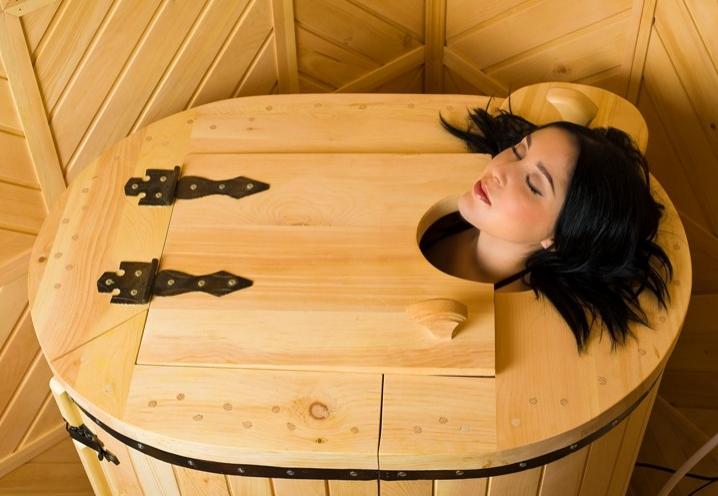 